Biscuit Method QuestionsThe main ingredients in biscuits are:__________________________________________________________________________________________________________________________________________All of the ______________ ingredients are sifted together in a bowl.Next you _________ - in the _____________ with a _______________ ___________________, until it is the size of small green peas.The ________________ is added and stirred in lightly with a _____________ until the __________________ “follows the fork around the bowl”.The dough is turned out onto a lightly ________________ breadboard or countertop and ____________ 6-8 times. It is important to ___________________ the dough as little as possible. ____________________ the dough creates a _______________ product.The dough is now ______________________ with a lightly floured ____________________ _______________.Biscuits should be light and _________________________when baked.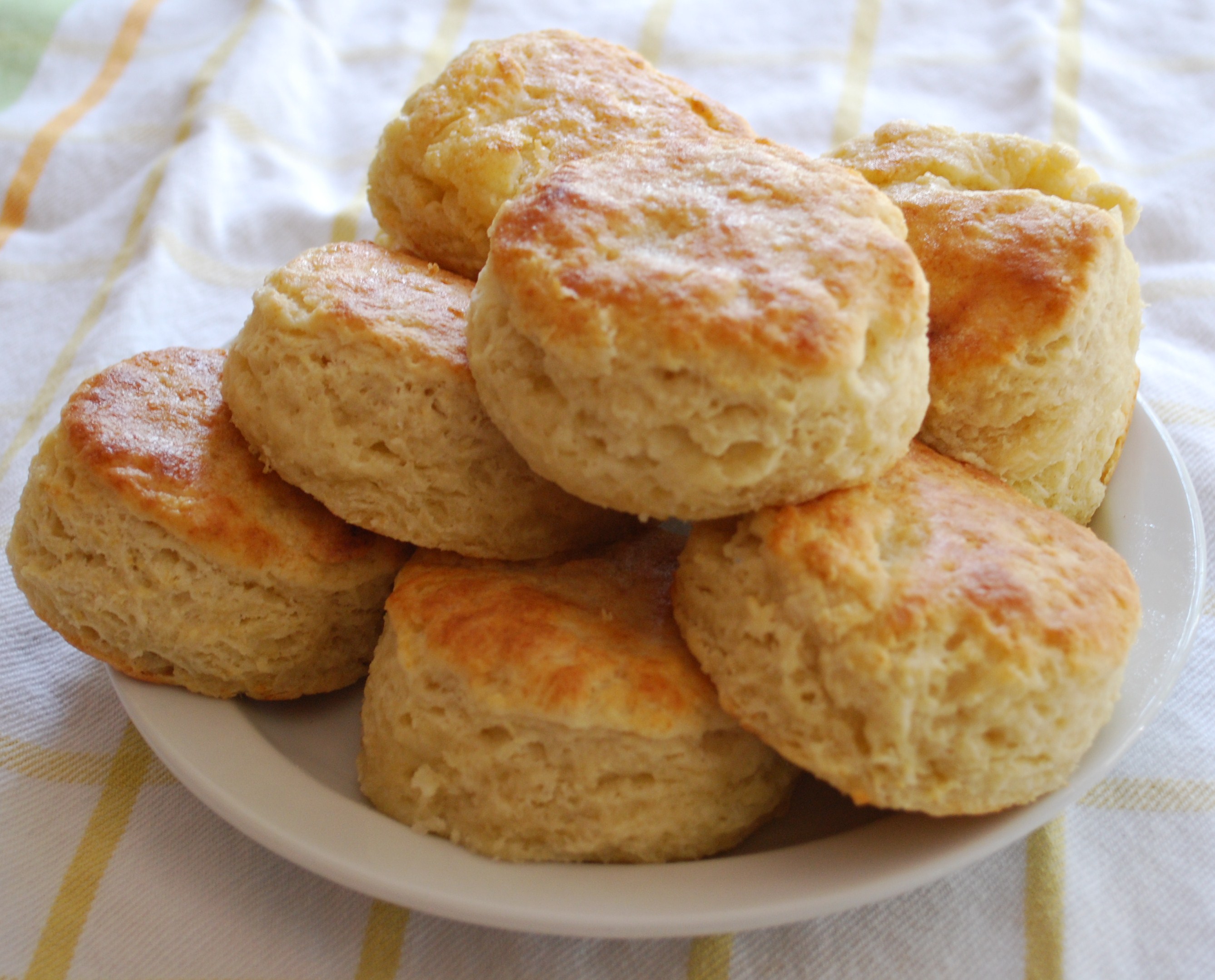 